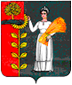 ПОСТАНОВЛЕНИЕАдминистрации сельского поселенияХворостянский сельсоветДобринского муниципального района Липецкой областиРоссийской Федерации26.10.2023                          ж.д.ст.Хворостянка                                       №75      О внесении изменений в перечень муниципальных программ сельского поселения Хворостянский сельсовет Добринского муниципального районаВ соответствии с Федеральным законом от 07.05.2013г. № 104-ФЗ «О внесении изменений в Бюджетный кодекс Российской Федерации и отдельные законодательные акты Российской Федерации в связи с совершенствованием бюджетного процесса» и внесенных изменений в ст.179 Бюджетного кодекса , и в целях повышения эффективности бюджетных расходов путем совершенствования системы программно-целевого управления, обеспечения более тесной увязки стратегического и бюджетного планирования, повышения эффективности деятельности органов местного самоуправления сельского поселения, администрация сельского поселения Хворостянский сельсовет  ПОСТАНОВЛЯЕТ:1. Внести изменения в Перечень муниципальных программ сельского поселения Хворостянский сельсовет Добринского муниципального района, утвержденного постановлением администрации сельского поселения Хворостянский сельсовет Добринского муниципального района № 117 от 12.11.2018г. согласно приложению.2. Настоящее постановление вступает в силу со дня его официального обнародования.3.  Контроль за исполнением настоящего постановления оставляю за собой.Глава администрациисельского поселенияХворостянский сельсовет                                                          В.Г. КуриловПриложениек постановлению администрации сельского поселенияХворостянский сельсоветДобринского муниципального районаЛипецкой области российской Федерацииот 26.10. 2023 г. № 75	Измененияв перечень муниципальных программ сельского поселения Хворостянский сельсовет Добринского муниципального района     Внести изменения в Перечень муниципальных программ сельского поселения Хворостянский сельсовет Добринского муниципального района, утвержденного постановлением администрации сельского поселения Хворостянский сельсовет Добринского муниципального района № 117 от 12.11.2018г. следующие изменения:1. Приложение к постановлению изложить в следующей редакции:Перечень муниципальных программ сельского поселения Хворостянский сельсовет Добринского муниципального района№ п/пНаименование муниципальной программыПодпрограммыИсполнительСоисполнительОсновные направления реализации программы1.«Устойчивое развитие территории сельского поселения Хворостянский сельсовет на 2019-2026 годы»1.«Обеспечение  населения качественной, развитой инфраструктурой и повышение уровня благоустройства территории сельского  поселения Хворостянский сельсовет».2. «Развитие  социальной сферы на территории  сельского поселения Хворостянский сельсовет».3.«Обеспечение безопасности  человека и природной среды на территории сельского  поселения Хворостянский сельсовет»4.«Обеспечение реализации муниципальной политики  на территории сельского поселении Хворостянский сельсовет»5.  «Энергосбережение и повышение энергетической эффективности на территории сельского поселения Хворостянский сельсовет»Администрация сельского поселения Хворостянский сельсоветАдминистрация сельского поселения Хворостянский сельсоветСоздание благоприятных  условий  жителям поселения, обеспечение развития инфраструктуры и развития дорожного транспорта.   Поддержка и развитие творческого потенциала  сельского поселения. Создание условий для повышения эффективности и результативности деятельности муниципальных служащих, проведение эффективной кадровой политики в органах местного самоуправления, защита персональных данных и применение современных кадровых технологий на муниципальной службе в сельском поселении